Music as PoetrySelect five songs that you are familiar with and analyze the poetic elements found within them.Provide a copy of the lyrics for each. Annotations may be made directly on the lyrics copy. You need at least five different elements for each song; i.e. you can’t just keep pointing out end rhyme.Elements to consider: alliteration, assonance, consonance, allusion, end rhyme, internal rhyme, half/near rhyme, simile, metaphor, personification, repetition, imageryProvide a cover page that includes your name, the title “Music as Poetry”, and features album art from the artists you are analyzing—IN COLOR.Due date: Thursday, February 18th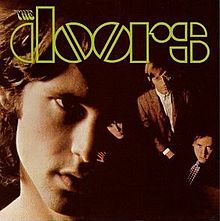 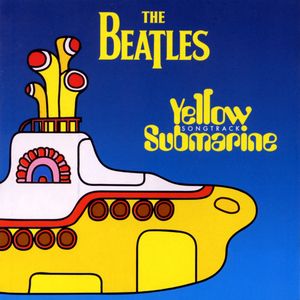 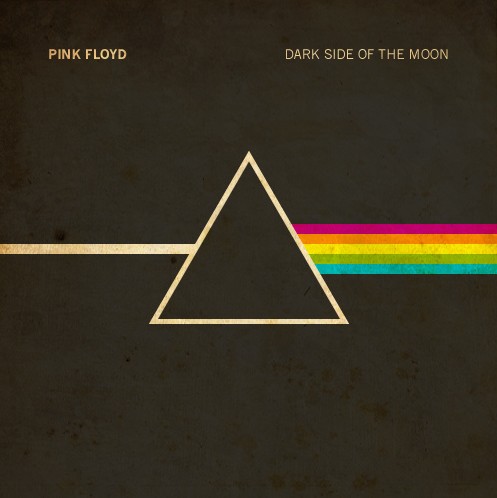 